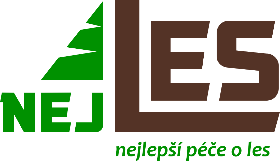 Cenová nabídka na 4Q. pro Městské lesy Chrudim. Nejles s.r.o.	Arnoštov 24		507 82 Pecka		SmrkTL. Stupeň ( střed bez kůry)KvalitaKvalitaKvalitaKvalitaKvalitaKvalitaKvalitaKvalitaSmrkTL. Stupeň ( střed bez kůry)AB/CC1KHD/C2/KPZVLDélka srtimentůDélka srtimentůSmrk3aXxxxxxxXxxxxxXxxxxx4m4mSmrk3bXxxxXxxXxxXxxXxxXxx4m4mSmrk4a+xxxxXxxxxxXxxxxxXxx4m4mBoroviceTL. Stupeň ( střed bez kůry)KvalitaKvalitaKvalitaKvalitaKvalitaBoroviceTL. Stupeň ( střed bez kůry)AB/CDDélky sortimentůDélky sortimentůBorovice3aXxxxxxXxx4m.4m.Borovice3b+xxxXxxxxx4m.4m.Agregát SM/BO/MDAgregát SM/BO/MDAgregát SM/BO/MDKvaita12, - 1515+A/B/C/DxxxxxxDélka 4m. +2%nadměrekDélka 4m. +2%nadměrekDélka 4m. +2%nadměrekVláknina Jehličí Vláknina Jehličí Vláknina Jehličí KvalitaDélka Kč/m3OSB2 - 4m.XxxDTD2-4m.xxx